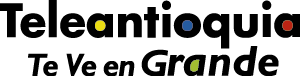 PLAN DE PREVISIÓN DE RECURSOS HUMANOSTELEANTIOQUIA2019OBJETIVO:El propósito del presente Plan de Previsión de Recursos Humanos, es determinar el horizonte con el fin de establecer la disponibilidad de personal en capacidad de desempeñar exitosamente los empleos de la entidad.ALCANCE:1. Cálculo de los empleos necesarios, de acuerdo con los requisitos y perfiles profesionales establecidos en los manuales de responsabilidades y competencias laborales, con el fin de atender las necesidades presentes y futuras derivadas del ejercicio de sus competencias2.  Identificación de las formas de cubrir las necesidades cuantitativas y cualitativas de personal para el período anual, considerando las medidas de ingreso, ascenso, capacitación y formación; 3. Estimación de todos los costos de personal derivados de las medidas anteriores y el aseguramiento de su financiación con el presupuesto asignado.  OBJETIVO El Área de Gestión Humana, ha fijado como propósito principal en el marco de su del Plan Estratégico, fijar el horizonte de la entidad, teniendo en cuenta los planes, programas y proyectos de la entidad, con el fin de determinar la disponibilidad suficiente de personal en capacidad para lograr el cumplimiento de éstos.  Es importante mencionar que el presente plan de previsión será uno de los instrumentos más importantes en la administración del talento humano con el que se podrá alinear la planeación estratégica del recurso humano y la planeación institucional. ANÁLISIS DE LA PLANTA ACTUAL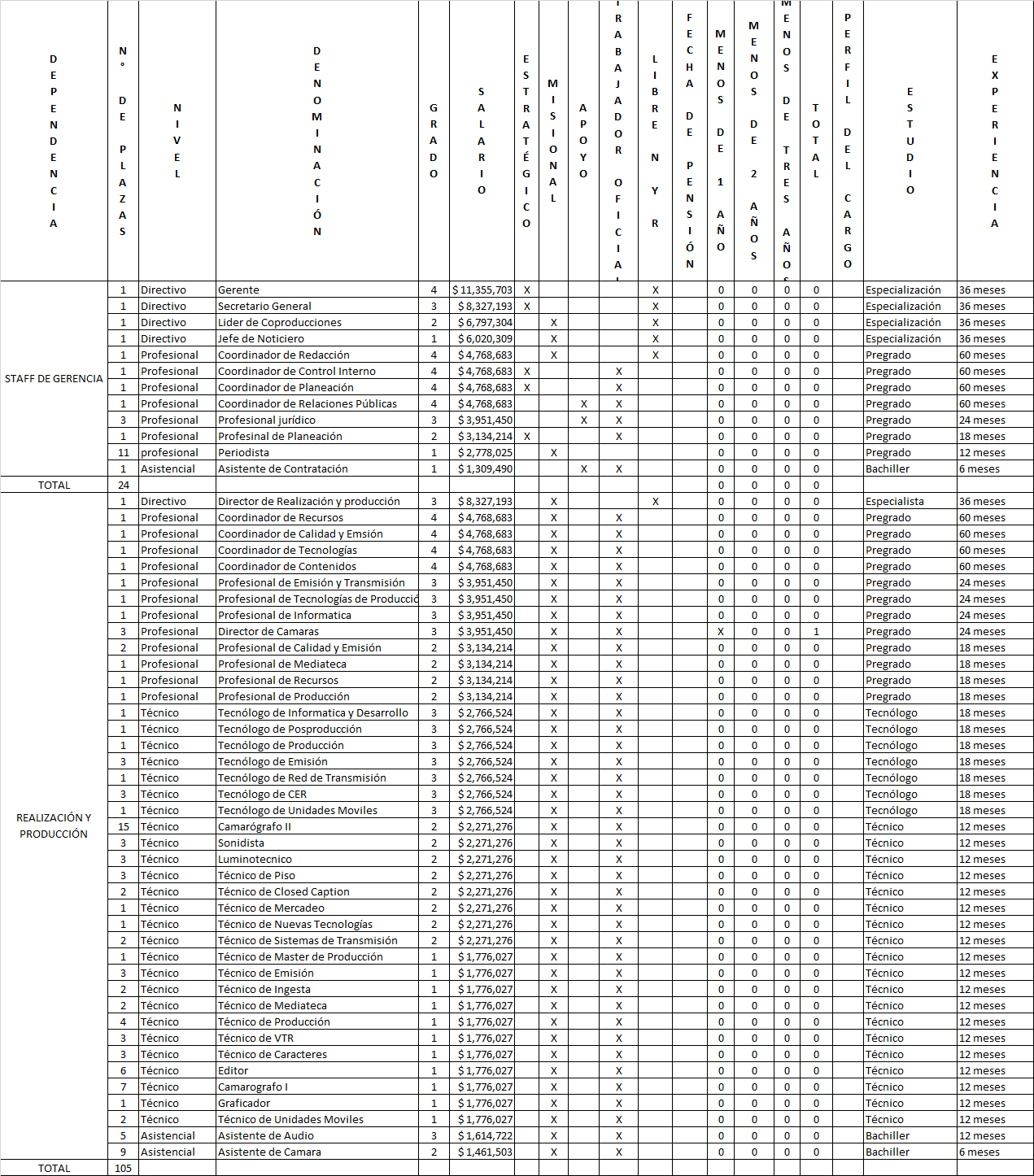 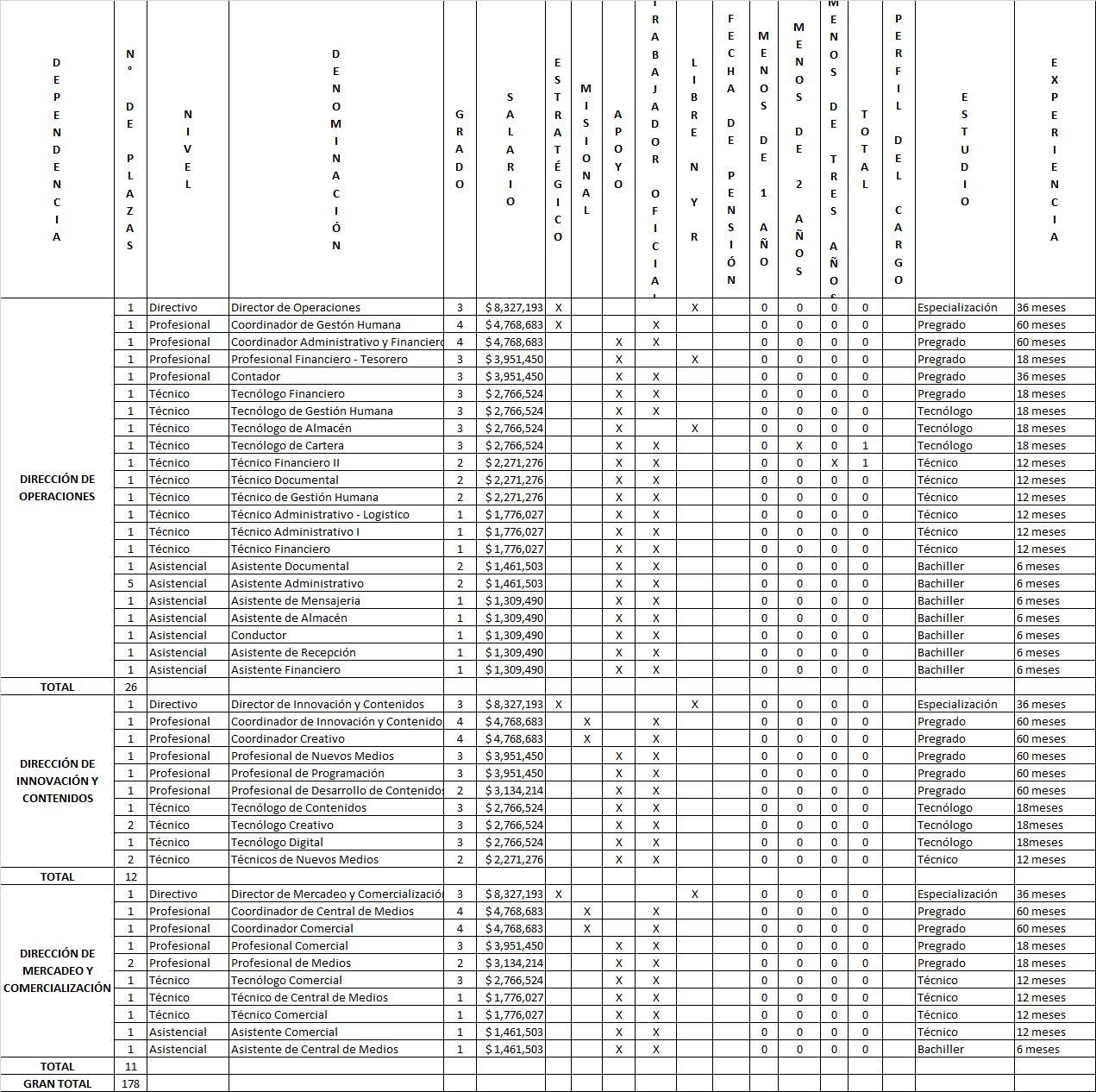 